Agreed Report BoM DLS 26/04/20221. Matters Arising:The school received a grant of €13300 for the support of disadvantaged students.The school received a further covid grant of €20000 to improve ventilation  2. Correspondence:Letter of resignation from member of staff was received.A letter of termination of the French Exchange was received.A letter from the Dept re Easter Oral and practical Exams was received. Mr Murphy received a letter from Br Ben Hanlon acknowledging his recent and very positive visit to the school . 3. School Building Updates:Building 3 was handed over and ready for use on 17/01/22 and the snag list is being worked through at present.The most recent email in relation to our new school came from Brian O’Connell ( Dept Building Section) on 31/03/22 where he outlined that the tender process to appoint a Project Manager is nearly complete. This appointment will in turn start the process of appointing the design team.  4. Interview Panel Appointments:Potential vacancies in ASD Units, English & RE. The following people were ratified to conduct interviews: Eric Graham, John Murphy, Mary O’Connor, Siobhan Angland & Ashling Hutchings.5. Posts of Responsibility:The following duties were added to the list of Roles: Year Head, School Exchange Co-Ordinator, Locker Management, Wellbeing Co-ordinator.6. Principals Report:Mr Murphy highlighted the following:Staff:Acknowledgement and recognition was given to Jean O’Donovan in relation to her upcoming retirement and many successful years of teaching in de La Salle. IT inservice was provided to staff on 09/03/22 in relation to the new system being used in block 3. A JCT online cluster day took place on 14/03/22.Since 28/02/22 with the removal of covid restrictions there has been a significant increase in staff and student absences which can be observed in the OLCS list. Graduation Mass will take place in St Colemans church on 24/05/22 with a function in the Castle hotel afterwards. On 10/03/22 we had an incidental inspection from Shirley Murphy who observed 3 lessons and went through further documentation. Overall this was a very positive experience with her report being very good. She also met with SEN staff and the SSE co-ordinator to talk about the needs of the school going forward. Students:Finn Yore represented the school in the All Ireland cross country championships in Dublin recently. Our U16.5 team reached the semi-final of the Frewen cup where they were defeated by St Flannans.Our U16 football team are in the U16county final where they will play Mallow.Pre exams took place immediately after the mid-term break.Oral Practical exams took place in the school over the Easter holidays.An activities morning has been organised for next year’s 1st year class on May 14th.  Parents:Officers of the Parents association have been contacted in order to engage in Policy development.A subject option information night took place in March for 3rd Yr parents hosted by Mary O’Connor. An information night for 5th & 6th year parents in relation to the CAO application process was held in Dec.The National school quiz which was due to be organised by the parents association was not held due to the high number of covid cases in the community at that time.6. School PoliciesThe following policies were ratified:First Aid PolicyHealth & Safety PolicyHealth & Safety StatementAttendanceCritical Incident management 7. Mandatory Report15 different teachers have been paid under OLCS since our last board meeting.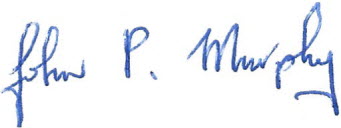 Secretary of the Board of Management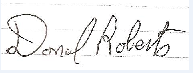 Chairman of the Board of management